Frome OS Map (Use the Frome OS Map.pdf on website to help see the details)Remember: Along the corridor and up the stairs!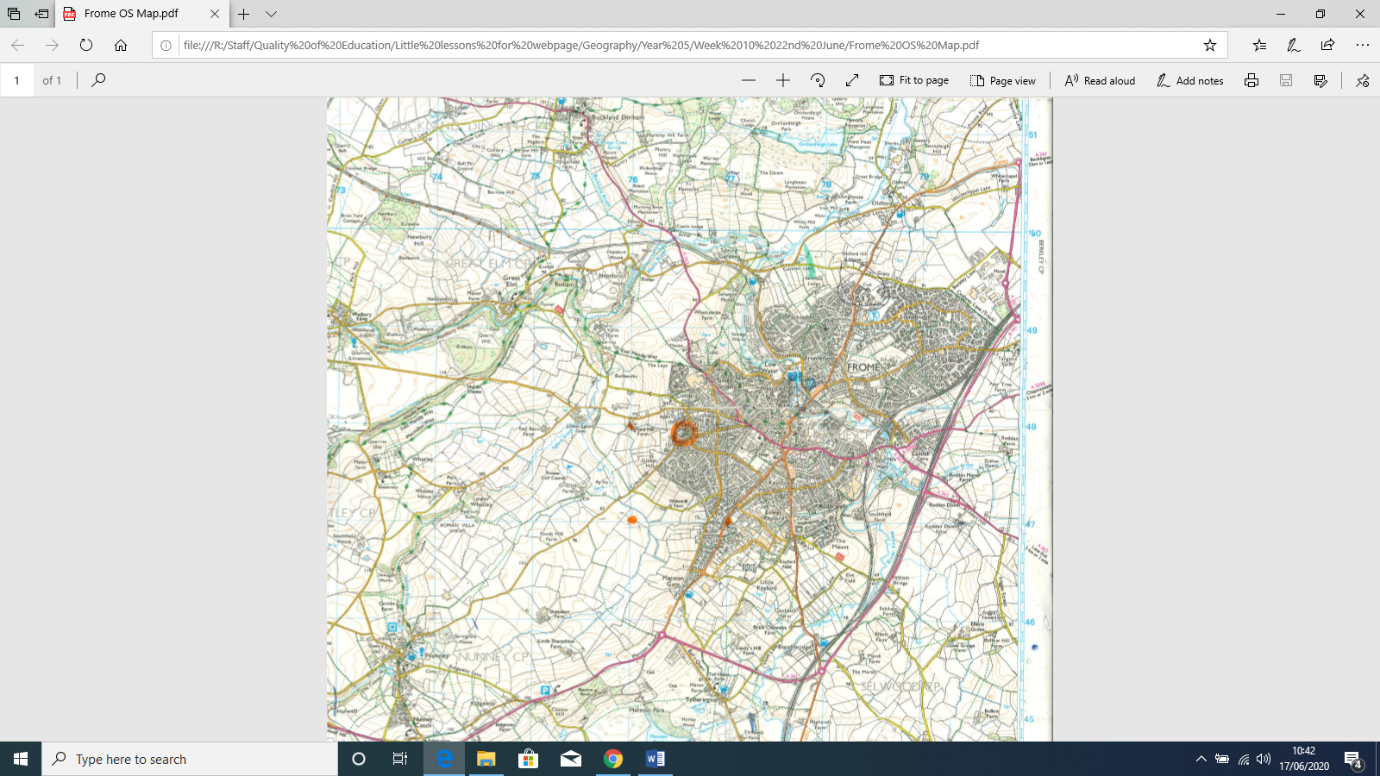 What is the 4 figure grid reference of Oakfield Academy? (Circled in orange) A.  _______________What farm can be found near to Selwood Manor?__________________ FarmWhat do you think the blue square with a P in it represents? (Circle the correct answer)Pub                                    Parking                                PatisserieWhat two services can you see by Tytherington?______________ and ___________________OS Maps do not contain words of all locations but use symbols as you can see to make it clearer and less cluttered and confusing.Using the table of places below, try to create and draw a symbol that you think best represents that facility.#Challenge: Can you think of other locations to create a symbol for?CinemaSkate ParksSwimming PoolsTrampoline ParksFast FoodArcades/ Gaming CafesIce Cream ParloursClimbing CentresSweet Shops